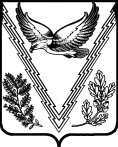 Российская ФедерацияМУНИЦИПАЛЬНОЕ БЮДЖЕТНОЕ ОБЩЕОБРАЗОВАТЕЛЬНОЕ УЧРЕЖДЕНИЕ СРЕДНЯЯ ОБЩЕОБРАЗОВАТЕЛЬНАЯ ШКОЛА № 20АПШЕРОНСКИЙ РАЙОН
КРАСНОДАРСКОГО  КРАЯПРИКАЗот 29 ноября 2023 года                                                                №371/01-02п. НефтегорскО внесении изменений в приказ от 16.11.2023года  336/01-02 «Об организации независимого наблюдения при проведении  итогового сочинения (изложения) 6  декабря 2023 годаНа основании приказа министерства образования, науки и молодежной политики Краснодарского края от 24.11.2023 года № 3311 «Об утверждении Порядка проведения и проверки итогового сочинения (изложения) в Краснодарском крае», и  внесения изменений в  приказ управления образования администрации от 15.11.2023 года № 2186-1/01-03  «Об организации независимого наблюдения при проведении и проверке  итогового сочинения (изложения) в муниципальном образовании Апшеронский район в основной период  6 декабря 2023 года»  приказываю:Внести изменения в приамбулу приказа от 16.11.2023г № 336/01-02 «Об организации  независимого наблюдения при проведении итогового сочинения(изложения) 6 декабря 2023 года» и  изложить в следующей редакции:        «В соответствии с  разделом 3 пунктами 20-27 Порядка проведения государственной итоговой аттестации по образовательным программам среднего общего образования, утвержденного приказом Министерства просвещения Российской Федерации и Федеральной службы по надзору в сфере образования и науки от 4 апреля 2023 г. № 233/552, методическими рекомендациями по организации и проведению итогового сочинения (изложения) в 2023-2024 учебном году (письмо Росообрнадзора от 21.09.2023г №04-303), приказом министерства образования, науки и молодежной политики Краснодарского края от 24 ноября 2023 г. № 3311 «Об утверждении Порядка проведения и проверки итогового сочинения (изложения) в Краснодарском крае», приказываю:Контроль за исполнением настоящего приказа оставляю за собой.Приказ вступает в силу с момента его подписания.Директор                                                                                          М.А.Карартуньян                                                               